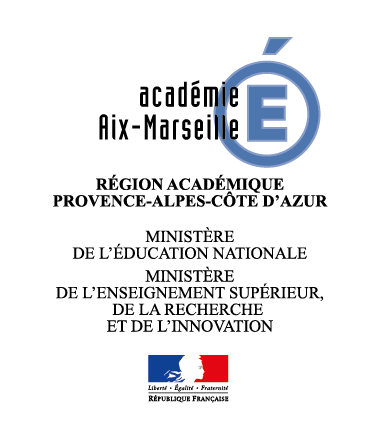 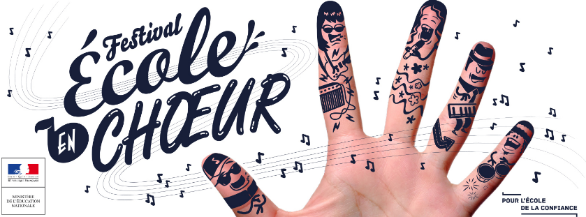 Modalités d’inscription dans l'académie d'Aix-Marseille – 2018 – 2019Les écoles transmettront à leur IEN de circonscription une fiche de présentation ci-jointe du projet avec un lien vers une courte vidéo. L'IEN transmettra le dossier et le lien à isabelle.tourtet@ac-aix-marseille.fr.

Les collèges et lycées transmettront une fiche de présentation (ci-jointe) du projet et le lien avec une courte vidéo à :l'IA-IPR d'éducation musicale et chant choral : sandrine.petrali@ac-aix-marseille.fr La Responsable du domaine Musique à la DAAC :   isabelle.tourtet@ac-aix-marseille.frMerci de conserver le format word du tableau ci-dessousl'académie ou, le cas échéant, le pays concerné ;le nom de la chorale si elle en a un ;le nom et l'adresse complets de l'école ou de l'établissement ;l'effectif du chœur ;le cadre du projet ;le programme musical précis ;le nom du chef de chœur / directeur artistique / professeur ;le type d'accompagnement musical le cas échéant ;la durée totale du programme musical du concert d'une part, et de la vidéo d'autre part ;l'url de la vidéo publiée sur la plateforme choisie